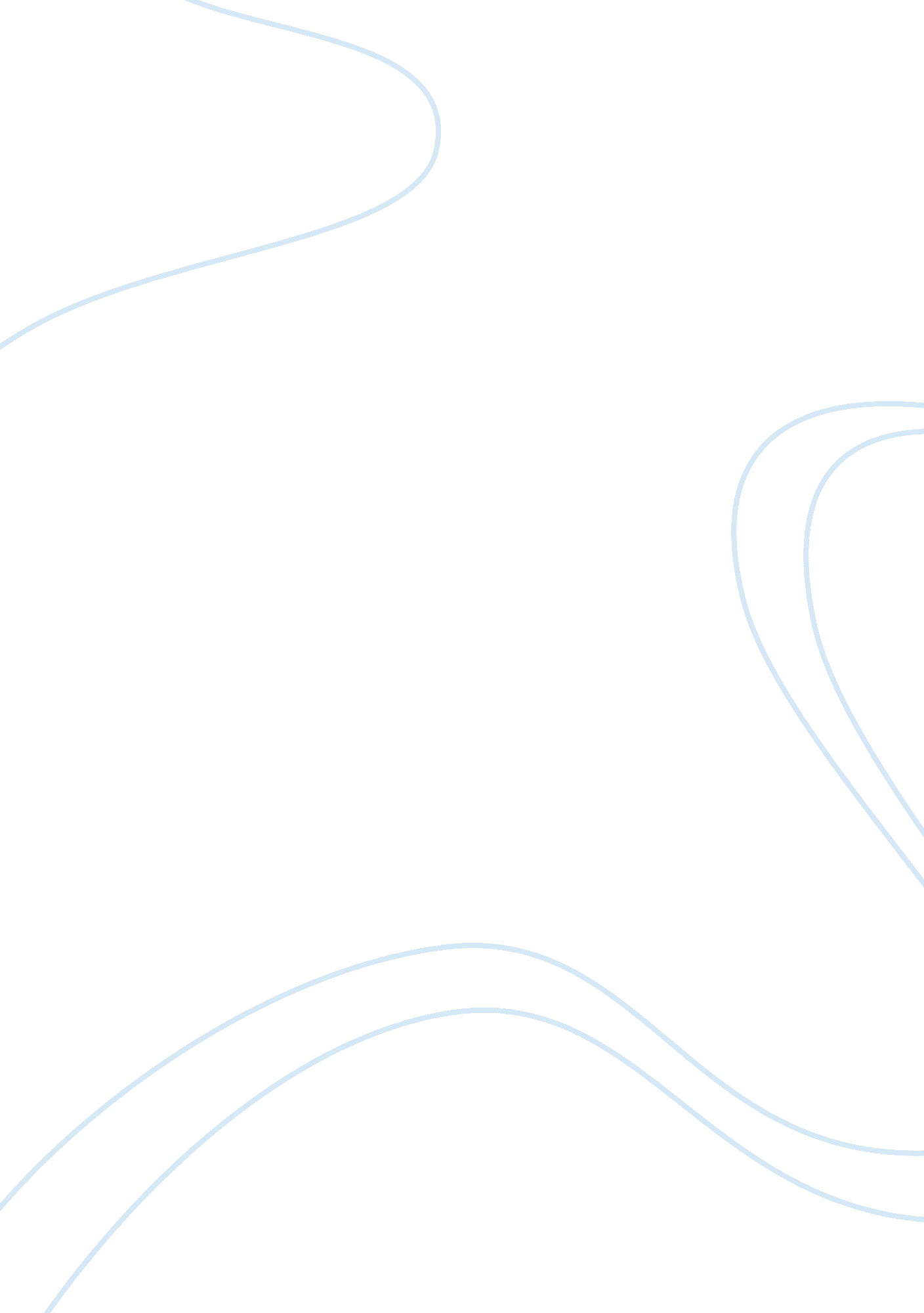 Durkheims study on suicide sociology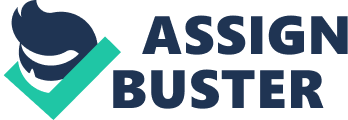 Durkheim was a sociologist of Gallic beginning who was born in 1958 and died on the November of 1917. He instituted assorted academic subjects and is considered as the current societal scientific discipline chief designer. He really maintained dominancy in the field of societal scientific disciplines until the clip of his decease. Durkheim besides presented several sociological cognition documents alongside faith. His surveies such as the self-destruction survey have really picked a popular discourse. Most of Durkheim ‘ s work involved societal facts ‘ survey, term which he developed so as to picture phenomena that is self-existent and which can non be affected by persons ‘ actions. Durkheim considered societal facts to possess sui generis, which is a self-sufficing being which is greater every bit good as more nonsubjective when compared to the persons ‘ actions which make up the society. Contrary to the facts covered under natural scientific disciplines, “ societal ” facts thereby refer to particular phenomena class and they every bit good exist independently, free from single manifestations ( Durkheim, 1895 ) . Social facts of this sort are really endowed with coercion power due to their capableness to take control of personal behaviours. In conformity to Durkheim, these types of phenomena should neither be condensed to psychological nor biological evidences. Therefore, the phenomena which is considered as most “ individualistic ” , for case self-destruction, would stop up been classified as a fact which is socially nonsubjective. Durkheim farther argued that the individuals who compose the society do non do suicide straight. He based his statement on the fact that self-destruction being a societal fact, its presence in the society is independent in malice of the prevalent desires of the persons organizing the society. Consequently, the going of any person from the society will hold no consequence on the suicide fact as the society which the person leaves behind still contains suicide. Sociological undertakings entail the find of assorted societal facts features which can merely be revealed by the agencies of either experimental or quantitative attack. For the instance of the self-destruction survey conducted by Durkheim, he peculiarly depended on statistics ( Bellah, 1973 ) . Durkheim is considered to be amongst the initial structural functionalism laminitiss. In general, Durkheim discarded reductionist statements. On the contrast, he focused on the cultural values and norms, societal constructions alongside societal facts ; which he considered as being external to every human being. Durkheim ‘ s survey classified suicide into four classs and provided grounds to one of his theories which states that suicide rate differences are as a end point of alterations in the immaterial societal facts. Durkheim is celebrated due to his societal world macro-level positions and its relationship at single degree. Actually, Durkheim managed to do major part on the structural functionalism development aboard sociology in general. Basically, Durkheim explored the assorted self-destruction rates amongst different spiritual groups and specifically between the Catholics alongside the Protestants. He discovered that the self-destruction rates were lower amongst the Catholics when compared to the Protestants. Durkheim believed that the low rates of self-destruction among the Catholic were as a consequence of the faith ‘ s vivacious societal control mechanisms. Consequently, he attributed the escalated suicide frequences among the Protestants to the part ‘ s large freedom infinite. In Durkheim ‘ s position, the Catholic society integrating degree was normal but the Protestant ‘ s integrating degrees were low. However, this reading was faced by two major jobs. First, Durkheim had relied on earlier research workers ‘ informations, specifically Wagner, A. and Morselli, H who had fundamentally generalized their single informations. Second, wining research workers discovered that the self-destruction rates differences amongst the Protestants and Catholics tended to be outstanding in the German-speaking European portion and thereby may merely hold been other factors ‘ specious contemplation. In malice of its restrictions, Durkheim ‘ s self-destruction survey has truly influenced the control theory advocates ( Gianfranco, 2000 ) . Durkheim came up with four classs of self-destruction which included Egoist self-destruction, Fatalistic self-destructions, Altruist self-destruction aboard Anomic self-destruction. Durkheim considered Egoistic self-destructions as those that result from the weakening of single bonds that of course integrate collectivity. In different words, Egoistic self-destructions are caused by the societal integrating dislocation or even lessening. Durkheim associated this self-destruction type to “ inordinate individualization ” connoting that most victims ab initio become more degage from the other community members. By and large, the persons who are insufficiently committed to specific societal groups ; they end up with minimum societal support and therefore the likeliness of them perpetrating self-destruction is high. For case, Durkheim revealed that the single people, specifically males, committed suicide more frequently than their married opposite numbers due to their less bondage with the established societal norms ‘ ends. Apparently, similar jobs affected the widows. Among 1Million widows aged 65 old ages, 628 of them committed self-destruction while amongst I million work forces aged 65 old ages, merely 461 did commit self-destruction. The sample composing was appropriate as the age bracket comprised of married work forces to the big extend ( Almost 90 % ) . Durkheim ‘ s analysis nevertheless indicated that despite the fact that the widows had an higher likeliness of perpetrating self-destruction than married individuals, their suicide rate was lower when compared to that of individual persons. Durkheim linked the figures to the household factor as he was of the position that a simpler decision would turn out as debatable. It would be debatable due to the alterations in the matrimonies Numberss that occurred during this period as the self-destruction rates tripled. Significantly, Durkheim was speedy to observe that the factor was non merely marriage but a matrimony that had kids. This is because matrimonies with kids had lower self-destruction rates when compared to infertile households. Therefore, the chief factor was sing household like a basic societal unit but non marriage. Additionally, Durkheim farther studied the wars and crises functions on self-destruction rates. He discovered during the class of societal crises ( for case, revolutions ) alongside wars ; the self-destruction rates dropped unusually. In overall, he found out a more spiritual society had lower self-destruction rates and besides the strength of household relationships determined the magnitude of suicide rate. Furthermore, the society integrating greatly affected the self-destruction rate ( Thompson, 2002 ) . On the other manus, Durkheim classified Altruistic self-destructions as those which occur in extremely incorporate societies in which the whole society ‘ s demands are more prioritized than single demands. Altruistic self-destructions hence come about on a integrating graduated table which is contrary to that of egocentric self-destruction. Durkheim stated that the self-destruction rate in selfless societies was by and large low as personal involvements were non viewed as of import. Durkheim viewed the armed forces with this position and was truly surprising to happen out that self-destruction rates occurred at a high rate within the military service. It was galvanizing due to the fact that the military, merely similar faiths every bit good as cohesive societies should exhibit strong solidarity and moreover the people in the military are normally the most physically fit in the society. Besides, it was non right to impute the self-destruction causes to either the military service hatred or even the failure to acquire used to military service modus operandis. This was because it was apparent that suicide rates were straight relative to the military service length. Additionally, senior officers committed self-destruction at an higher rate than their juniors. Furthermore, the elect units were affected by higher self-destruction rates than the normal units. Finally, the self-destruction rate was low in the units which demonstrated weaker military spirit. Therefore, Durkheim stated that the senior military officers had to abandon the personal individualism to get by with the service demands as it increased their hazard of perpetrating self-destruction ( Lukes, 1985 ) . Durkheim classified Anomic self-destructions as those which arise due to moral deregulating alongside the absence of legitimate aspirations definition through restrictive societal moral principle, which has the potency of enforcing a different single scruples significance every bit good as order. This is declarative of economic development failure every bit good as the labour division to ensue to the organic solidarity of Durkheim. In this state of affairs, people fail to acknowledge their appropriate places in the society. Durkheim explained this moral upset province as that which the desires of the persons are illimitable, thereby ensuing to personal infinite letdowns. Last, Durkheim suggested that Fatalistic self-destructions chiefly occur in the extremely oppressive societies which make people to choose for decease other than continue populating in such societies. By and large, this is one of the rarest grounds which can force an single to perpetrating self-destruction. However, fatalistic self-destructions are common characteristics in prisons as persons choose to decease other than traveling on with the opprobrious, overly regulated prison life which denies them the chance to carry through their desires. The Durkheim ‘ s self-destruction types had their footing on the twin societal forces instability grades which are the moral ordinance alongside the societal integrating. Durkheim revealed how impacts of different quandaries on the societal sums such as ; war can take to increased selflessness, roars in economic system or calamity contribute to anomie. Durkheim ‘ s suicide analysis indicates the manner in which societal facts on the contrary to biological every bit good as psychological facts can be stressed upon, and convey approximately constructive methods of analyzing persons ‘ actions. Besides, self-destruction rates are considered as societal facts as they express societal currents that affect people and the society as whole. Despite the fact that psychological science survey is besides indispensable in deciding single motivations and the procedure through which certain fortunes push people to perpetrating self-destruction ; it is every bit of import to set about fortunes analysis within the predominating person ‘ s societal currents ( Pickering, 1975 ) . Durkheim as a affair of fact established that the self-destruction rates in males were higher than in females ; the singles had a higher rate of perpetrating self-destruction than the married ; suicide rates were besides higher in the infertile twosomes than the fertile 1s ; Protestants committed more suicide incidences as compared to the Catholics alongside Jews ; Soldiers were more vulnerable to suicide than Civilians ; there were more suicide incidences in the peaceable times than in war periods ; Norse states exhibited higher self-destruction rates and in conclusion the people who had accomplished higher instruction degree were at a higher hazard of perpetrating self-destruction. However, the Durkheim self-destruction survey has received a broad scope of unfavorable judgment from assorted beginnings. It has really been criticized as the perfect illustration of logical mistake which is normally termed as ecological false belief. Durkheim ‘ s decisions on personal behaviour on the footing of sum statistics have been termed as misleading. This is because the Simpson ‘ s paradox has revealed how erroneous it is to analyse micro events in macro belongingss footings. Nevertheless, diverging positions have arisen on whether Durkheim ‘ s work should really be classified as ecological false belief. Research workers such as Van Poppel aboard Day have proposed that suicide rates differences between different spiritual groups ( such as the Catholics alongside the Protestants ) could be wholly explained in footings of how the societal groups categorised deceases. For illustration, while the Protestants recorded “ sudden deceases ” alongside “ deceases ensuing from unspecified causes ” as self-destructions, this was non the instance on the Catholics side. Thereby, Durkheim mistake would be considered as empirical other than logical. Other research workers such as Gibbs, Inkeles, aboard Johnson have alleged that the chief purpose of Durkheim was to socially analyse self-destruction on the holistic position with the purpose of elaborating societal environments fluctuation within suicide incidences but non specific persons ‘ self-destructions. In add-on, research workers of the recent times like Berk have besides queried the Durkheim ‘ s work micro-macro linkages. Berk peculiarly noted that Durkheim spoke of “ corporate current ” reflecting the joint disposition traveling down the societal organisation channels. However, the current strength is the deciding factor of the self-destructions ‘ volume thereby conveying approximately psychological variables like depression which could be viewed as independent or non-social self-destruction cause. This thereby, ignores Durkheim ‘ s construct of sing these variables as the largely influenced by the wider societal forces and the impression that self-destruction can non impact such persons in the absence of these forces ( Martin & A ; Lee, 1994 ) . 